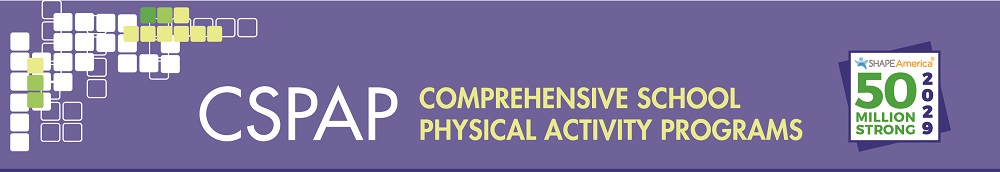  Table 2B.Developing Program Outcomes and Indicators-Youth LevelYouth LevelYouth LevelYouth LevelYouth LevelYouth LevelVisionGoalObjectiveOutcomeIndicator(s)Goal 1:Objective:Short/Intermediate/LongGoal:Objective:Short/Intermediate/Long